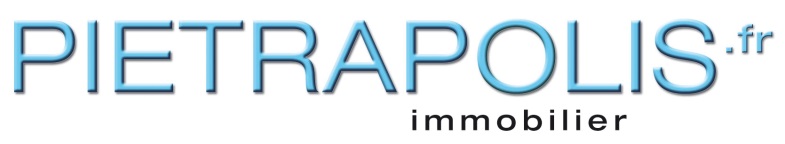       TARIFS des TRANSACTIONS du 01 Janvier 2019 au 31 Décembre 2019Mandat de Vente simple, Mandat de vente Exclusif et Mandat de recherche.D’Immeubles anciens, neufs et terrains(Honoraires à la charge des vendeurs, acquéreurs)Mandat de Vente simple, Mandat de vente Exclusif et Mandat de recherche.D’Immeubles anciens, neufs et terrains(Honoraires à la charge des vendeurs, acquéreurs)Mandat de Vente simple, Mandat de vente Exclusif et Mandat de recherche.D’Immeubles anciens, neufs et terrains(Honoraires à la charge des vendeurs, acquéreurs)Mandat de Vente simple, Mandat de vente Exclusif et Mandat de recherche.D’Immeubles anciens, neufs et terrains(Honoraires à la charge des vendeurs, acquéreurs)TTCHTFORFAITS : 0à30 000 €3000.00 €2500.00 €de30 001 €à50 000 €5000.00 €4166.67 €de50 001 €à120 000 €6000.00 €5000.00 €de120 001 €à150 000 €7000.00 €5833.33 €------------------------à partir de150 001 €5.00%   4.17%Estimations écrites150.00 €125.00 €